Estado de Santa Catarina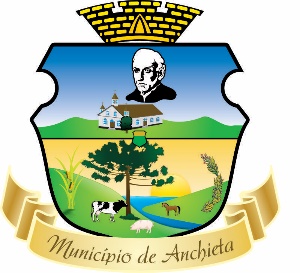 Prefeitura Municipal de AnchietaPROGRAMA INFRAESTRUTURA PRODUTIVAComunicado nº 001, fevereiro de 2023.A Comissão Especial nomeada pelo Decreto Municipal nº 117/2020 de 15 de julho de 2020, torna público, a relação dos agricultores contemplados no Programa Infraestrutura Produtiva - PROINFRA, instituído pela Lei Municipal nº 2.350 de 28 de dezembro de 2017, que protocolaram pedido junto a Secretaria de Agricultura, entre o dia 01 de fevereiro a 28 de fevereiro de 2022:O(a) agricultor que discordar do valor do subsídio poderá solicitar revisão à Comissão Municipal em até 48 horas desta publicação, por meio de documento, justificando as razões para a revisão.A comissão municipal analisará a solicitação e publicará o resultado dos recursos apresentados em até 48 (quarenta e oito horas) no mural da Secretaria Municipal de Agricultura e na página na internet da Prefeitura Municipal.Qualquer pessoa poderá impugnar a concessão do subsídio junto à Secretaria Municipal de Agricultura, mediante apresentação de documento por escrito, justificando as razões e os elementos comprobatórios.Anchieta – SC, 01 de março de 2023.George Luiz TeixeiraRuan Carlos Assolini CrestaniRafael Ferreira da Silva NºNOMEENDEREÇOVALOR01MAIKON JOÃO COMIM PRATELEIRA 271,5302ADAIR J. COMIMPRATELEIRA407,3003GILBERTO JOSÉ PIVETTA PRATELEIRA293,3504GILBERTO ROSSATO SÃO PAULO407,3005ROQUE WIBRANTZGAÚCHA271,5306FERNANDO ZATTERA SÃO ROQUE 407,3007ODINEI FACCOGAÚCHA220,0108CLAUDINO DOMINGOS AZZOLINISÃO MARCOS271,5309BONFILHO BONAMIGOSÃO GERALDO 312,7510ADEMIR JOSÉ FACCO  GAÚCHA407,3011CLAUDIR JOSÉ FACCO GAÚCHA 312,7512ILDO VIEIRA PRATELEIRA407,3013RUDI ALFREDO SCHNEIDER SALETE312,7514CARLOS NICHETTIPRATELEIRA271,5315JEAN CARLOS WINCKUNIAO DA VITÓRIA407,3016ROMEU ROQUE PAVANSÃO PAULO 293,3517CLAIRTON CLEMENTE LOCATELLITAQUARUÇU373,3518CLEDSON APPIO SÃO PAULO 407,3019VALOR TOTAL: R$ 6.055,53VALOR TOTAL: R$ 6.055,53VALOR TOTAL: R$ 6.055,53VALOR TOTAL: R$ 6.055,53